Реквізити навчальної дисципліниПрограма навчальної дисципліниОпис навчальної дисципліни, її мета, предмет вивчення та результати навчанняВ навчальній дисципліні «Практика Європейського суду з прав людини» вивчаються основні підходи до тлумачення Європейським судом з прав людини Європейської конвенції з прав людини та Протоколів до неї. Вивчаються практичні аспекти застосування практики Європейського суду з прав людини в юридичній практиці України.Основна мета спрямована на засвоєння таких загальних компетентностей, як: здатність застосовувати знання у практичних ситуаціях; знання та розуміння предметної області та розуміння професійної діяльності; здатність спілкуватися іноземною мовою; а також фахових компетентностей: здатність застосовувати Європейську конвенцію з прав людини, а також практику Європейського суду з прав людини; здатність застосовувати норми та інститути міжнародного публічного права; здатність здійснювати порівняльний аналіз окремих правових інститутів права Європейського Союзу та Ради Європи і правової системи України; здатність до консультування з правових питань, зокрема, можливих способів захисту прав та інтересів клієнтів, відповідно до вимог професійної етики, належного дотримання норм щодо нерозголошення персональних даних та конфіденційної інформації.За результатами вивчення навчальної дисципліни здобувачі мають досягти таких програмних результатів: знати та розуміти міжнародні стандарти прав людини, положення Конвенції про захист прав людини та основоположних свобод, а також практику Європейського суду з прав людини; знати та розуміти основи права Європейського Союзу; застосовувати інститути міжнародного публічного права.Пререквізити та постреквізити дисципліни (місце в структурно-логічній схемі навчання за відповідною освітньою програмою)Пререквізитами для навчальної дисципліни «Практика Європейського суду з прав людини» є освітні компоненти «Судоустрій в Україні», «Основи права Європейського Союзу та Ради Європи». Вивчається  «Практика Європейського суду з прав людини» разом з такими дисциплінами як «Цивільне процесуальне право. Особлива частина», «Кримінальне процесуальне право. Особлива частина», з якими також має логічний зв'язок. Засвоєння матеріалу навчальної дисципліни здобувачами-правниками є необхідною передумовою якісного виконання ними в майбутньому своїх професійних завдань, пов’язаних із застосуванням Конвенції про захист прав людини та основоположних свобод та практики ЄСПЛ, як джерела права та діяльністю виконання рішень ЄСПЛ. Зміст навчальної дисципліниТема 1. Європейська конвенція з прав людини 1950 р.: історичні умови прийняття, структура, протоколи до неї, значення та роль Історія розробки та ратифікації ЄКПЛ 1950 р. Зміст, структура ЄКПЛ 1950 р. та Протоколи до неї. Сфера дії ЄКПЛ. Територіальна дія. Застереження та тлумачення. Дерогація. Місце ЄКПЛ. у правовому та політичному контексті. Основні права і свободи, що захищаються ЄКПЛ та Протоколами до неї. Мета Конвенції та тлумачення її як «живого» документа. Співвідношення ЄКПЛ 1950 р. до Конвенції про захист прав людини і основоположних свобод 1950 р. Конвенція про захист прав людини та основоположних свобод та її ратифікація Україною. Тема 2. Європейський Суд з прав людини: правова основа діяльності, структура, склад, правила звернення.Правові підстави діяльності Європейського Суду з прав людини: ЄКПЛ 1959 р., Регламент Європейського Суду з прав людини. Статус Суду. Характер діяльності та юрисдикція Європейського суду з прав людини. Реформування Європейського Суду з прав людини та створення єдиного судового органу. Склад і статус суддів Європейського Суду з прав людини. Порядок обрання суддів Європейського суду з прав людини: гарантії незалежності та умови припинення діяльності.  Характер діяльності Суду. Юрисдикція Суду. Правила звернення в Європейський Суд з прав людини. Характер індивідуальних заяв у Європейський Суд з прав людини та міждержавні скарги. Процедура розгляду справ у Суді. Розгляд справ по суті. Рішення Суду.Тема 3. Принципи та методи тлумачення Європейської конвенції з прав людини та Протоколів до неї.Принципи тлумачення Конвенції в практиці ЄСПЛ. Принцип інтерпретації ЄКПЛ. Принцип ефективного та динамічного тлумачення. Принцип забезпечення правової визначеності. Принцип пропорційності та забезпечення рівноваги інтересів. Принципи забезпечення певної свободи національного розсуду. Принцип автономного тлумачення. Основні принципи міжнародного права. Принципи забезпечення мінімальних гарантій прав і свобод людини. Методи тлумачення Конвенції в практиці ЄСПЛ. Філологічне тлумачення. Історичне тлумачення. Теологічне тлумачення. Системне тлумачення. Функціональне тлумачення.Тема 4. База даних HUDOC.Відкрита інформаційно-пошукова база даних. Розуміння специфіки база даних HUDOC, як доступу до практики ЄСПЛ. Основні пошукові функції бази даних HUDOC. Переклад рішень та ухвал не офіційними мовами Ради Європи.Тема 5. Право на справедливий суд. Право на справедливий: основні складові елементи. Доступність. Рівність. Незалежність та неупередженість суду. Розумність строків (тривалість судового процесу). Відкритість. Правова допомога. Публічні слухання. Тлумачення положення ст. 6 ЄКПЛ. Практика ЄСПЛ.  Статистика справ ЄСПЛ.Тема 6. Критерії введення в дію правомірного обмеження: практика ЄСПЛ.Обмеження прав людини та основних свобод. Критерії введення в дію правомірного обмеження. Перший критерій – «законність», який вказує на  передбачуваність, неухильне дотримання, доступність та  чіткість. Другий критерій – «необхідність у демократичному суспільстві», який вказує на пропорційність поставленої законної мети. Практика ЄСПЛ. Тема 7. Підстави введення в дію правомірного обмеження: практика ЄСПЛ.Підстави введення в дію правомірного обмеження: національна безпека, територіальна цілісність, громадський порядок; запобігання заворушенням і злочинам; охорона здоров’я, моралі та захисту репутації чи прав інших осіб; запобігання розголошенню конфіденційної інформації та підтримання авторитету і безсторонності правосуддя. Практика ЄСПЛ. Тема 8. Право на життя у практиці ЄСПЛ. Загальна характеристика ст. 2 ЄКПЛ та протоколів №6 та №13 до неї. Зобов’язання держави, які випливають зі статті 2 ЄКПЛ. Заборона відступів та застережень щодо гарантій права на життя. Сфера застосування статті 2 ЄКПЛ. Обов’язки держав за статтею 2 ЄКПЛ. Практика ЄСПЛ відповідно до  положень ст. 2 ЄКПЛ. Реалізація права на «гідну смерть» в практиці ЄСПЛ. Тема 9. Свобода вираження поглядів у практиці ЄСПЛЗагальна характеристика права на свободу вираження поглядів. Структурні елементи реалізації права на свободу вираження поглядів. Особливості свободи вираження поглядів та її правомірного обмеження розповсюджуючи наклеп та критичні висловлювання. Свобода вираження поглядів та наклеп, який підтверджений фактом. Свобода вираження поглядів та наклеп, що ґрунтується на критичній думці. Види та характеристика суб’єктів свободи вираження поглядів. Тема 10. Правомірне обмеження свободи вираження поглядів у практиці ЄСПЛОсобливості реалізації права на свободу вираження поглядів та її правомірного обмеження посадовими особами, військовими та державними службовцями, враховуючи чинне законодавство України. Особливості реалізації прав дітей на свободу вираження поглядів та її правомірного обмеження відповідного до міжнародно-правових актів та чинного законодавства України.Свобода вираження поглядів та її правомірне обмеження посадовими особами і громадськими діячами. Свобода вираження поглядів та злочини проти основ національної безпеки України. Характеристика ст. 10 ЄКПЛ у співвідношенні до ст.. 34 Конституції України. Практика ЄСПЛ відповідно до положень ст. 10 ЄКПЛ. Тема 11. Право на повагу до приватного і сімейного життя, житла і кореспонденції у практиці ЄСПЛ. Загальна характеристика прав, гарантованих ст. 8 ЄКПЛ. Приватне і сімейне життя. Житло і кореспонденція. Сфери, які охоплює право на повагу приватного життя  та аспекти, які охоплює право на повагу сімейного життя. Ідентичність і автономія. Основні підходи в практиці ЄСПЛ відповідно до положення ст. 8 ЄКПЛ. Тема 12. Заборона дискримінації в практиці ЄСПЛ. Дискримінація: визначення, ознаки, правомірна мета та пропорційність. Пряма і непряма дискримінація. Загальна характеристика ст. 14 Конвенції та ст. 1 Протоколу №12 до ЄКПЛ. Особливості застосування ст. 14 ЄКПЛ. Інші форми дискримінації - утиск, булінг, підбурювання до дискримінації, пособництво у дискримінації та відмова від розумного пристосування. Практика ЄСПЛ щодо питань заборони дискримінації. Тема 13. Заборона катування, нелюдського чи такого, що принижує гідність, поводження або покарання в практиці ЄСПЛ. Загальні положення щодо заборони катувань. Види зобов’язань держав за ст. 3 ЄКПЛ. Мінімальний рівень жорстокості: практика ЄСПЛ. Зв'язок статті 3 із іншими статтями ЄКПЛ. Тема 14. Складання заяви до ЄСПЛ. Загальні умови прийнятності заяви. Вичерпання національних засобів юридичного захисту. Заповнення формуляру звернення. Виклад обставин справиНавчальні матеріали та ресурсиБазова література:Батиргареєва В. С., Соколенко М. О., Хань О. О. Практика Європейського суду з прав людини щодо України. Том 1. Збірник рішень у справах про заборону катувань. Право, 2020. 842 с.Завгородній В. А. Вплив практики ЄСПЛ на юридичну діяльність в Україні: теоретичний, методологічний і прикладний аспекти : монографія / В.А. Завгородній ; Міністерство внутрішніх справ України, Дніпропетровський державний університет внутрішніх справ. Дніпро : Дніпропетровський державний університет внутрішніх справ, 2020. 535 с. Збірник витягів з рішень Європейського суду з прав людини, рекомендованих для вивчення при підготовці до письмового анонімного тестування у межах іспиту для кваліфікаційного оцінювання суддів на відповідність займаній посаді, 2018 р. URL: http://www.nsj.gov.ua/files/15296531171517493988%D0%97%D0%B1%D1%96%D1%80%D0%BD%D0%B8%D0%BA%20%D1%80%D1%96%D1%88%D0%B5%D0%BD%D1%8C%20%D0%84%D0%A1%D0%9F%D0%9B_30.01.2018%20%D0%BD%D0%B0%20%D1%81%D0%B0%D0%B9%D1%82.pdf.Огляд рішень Європейського суду з прав людини (березень 2023). URL: http://surl.li/hscif.Конвенція про захист прав і основоположних свобод людини 1950 р. URL: http://zakon4.rada.gov.ua/laws/show/995_004/print1389988659002889.Додаткова література:Дудаш Т.І. Практика Європейського суду з прав людини: навч. посібн. К. : Алерта, 2016. 413 с.Фулей Т.І. Застосування практики Європейського суду з прав людини при здійсненні правосуддя: Науково-методичний посібник для суддів. 2-ге вид. випр., допов. К., 2015. 208 с.Юрисдикція Європейського Суду з прав людини: доктрина та практика / О. В. Базов ; Київ. нац. ун-т ім. Т. Шевченка, Ін-т міжнар. відносин. Київ : Істина, 2017. 422 с. Абашидзе А.Х., Алисиевич Е.С. Право Совета Европы. Конвенция о защите прав человека и основных свобод: учебное пособие / А.Х. Абашидзе, Е.С. Алисиевич. – М.: Междунар. отношения, 2007. 304 с.Де Сальвиа М. Прецеденты Европейского суда по правам человека. Руководящие принципы судебной практики, относящиеся к Европейской конвенции о защите прав человека и основных свобод. Судебная практика с 1960 по 2002 г. / М. Де Сальвиа. – СПб.: Юридический центр Пресс, 2004. – 1072 с. Караман І.В. Звернення до Європейського суду з прав людини : практ. довідник / Ігор Караман ; Вища шк. адвокатури Нац. асоціації адвокатів України. — Київ : Фенікс, 2016. — 335 с. Кучинська О. П., Фулей Т. І., Бараннік Р. В. Принципи кримінального провадження у світлі практики Європейського суду з прав людини : монографія. Ніжин : ТОВ “Видавництво “Аспект- Поліграф”, 2013. 228 с.Севостьянова Н., Звернення до Європейського суду з прав людини як реалізація права на правосуддя. Монографія. 2012, 216 с.Вибрані справи Європейського суду з прав людини.  К.: Фенікс, 2003. Вип. І. 288 с. Вибрані справи Європейського суду з прав людини. Випуск ІІ. К.: Фенікс, 2004. 273 с.Кримінальний процесуальний кодекс України з постатейними матеріалами практики Європейського суду з прав людини / за ред. А. В. Столітнього . 2-ге вид., перероб. та допов. Харків : Право, 2019. 952 с.Огляд рішень Європейського суду з прав людини (серпень-грудень 2022). URL: http://surl.li/hschd.Провокація вчинення злочину: практика Європейського суду з прав людини та національних судів : наук.-практ. посіб. : [для студентів, аспірантів, викладачів закл. вищої освіти, науковців, працівників прокуратури та ін. правоохорон. органів / О. З. Гладун та ін.]; Ген. прокуратура України, Нац. акад. прокуратури України. Київ : Національна академія прокуратури України, 2019. 117 с. Прецедентне право Європейського суду з прав людини щодо захисту прав уразливих верств населення : навч. посіб. / О. О. Гайдулін, В. Ю. Худолей, І. М. Шаркова ; М-во освіти і науки України. Харків : Лисенко І. Б. : Голембовська О. О., 2019. 298 с.Право на ефективний засіб юридичного захисту у кримінальному провадженні: практика Європейського суду з прав людини та законодавство України / Ген. прокуратура України, Нац. акад. прокуратури України ; за ред. Ю. Г. Севрука, А. В. Столітнього ; [уклад. Ю. Г. Севрука та ін.]. Київ : Національна академія прокуратури України, 2019. 389 с.Практика застосування Європейської Конвенції про захист прав людини і основоположних свобод: стаття 6 та стаття 1 Першого Протоколу : практ. посіб. : [витяг із рішень Європейського суду з прав людини] / [уклад.: В. Я. Погребняк, С. О. Кравцов]. Харків : Право, 2018. 195 с.Тітко Е. В. Свобода вираження поглядів – один з важливих векторів європейської демократії / Науковий вісник Чернівецького університету : зб. наук. праць. Правознавство. Чернівці : Чернівецький нац. ун-т, 2010. Вип. 550. С. 45–49.Тітко Е. В. Стандарти та розуміння права на свободу вираження поглядів на теренах України / Часопис Київського університету права. 2011. № 4. С. 393–397.Тітко Е. В. Правомірне обмеження прав людини у сфері свободи вираження поглядів відповідно до Конвенції про захист прав людини та основоположних свобод / Науково-практичний журнал «Судова апеляція». 2011. № 4 (25). С. 111–116.Тітко Е. В. Правомірне обмеження свободи вираження поглядів в інтересах захисту національної безпеки / Науковий часопис Національного педагогічного університету імені М. П. Драгоманова. Серія 18. Економіка і право : зб. наукових праць. 2012. № 17. С. 162–166.Тітко Е. В. Імплементація міжнародно-правових стандартів Ради Європи у сфері свободи вираження поглядів у внутрішнє право України / Часопис Київського університету права. 2012. № 3. С. 411–415.Тітко Е. В. Правомірне обмеження прав людини у сфері свободи вираження поглядів відповідно до Конвенції про захист прав людини і основоположних свобод / Актуальні питання захисту прав людини в контексті Конвенції про захист прав людини і основоположних свобод. К. : Часопис Академії адвокатури України, 2011. С. 38–39Тітко Е. В. Правомірне обмеження права на свободу вираження поглядів в інтересах підтримання авторитету та захисту безсторонності правосуддя / V Наукові читання присвяченні пам’яті Володимира Михайловича Корецького : зб. наук. праць. К. : Київський університет права НАН України, 2012. С. 311–314.Тітко Е.В. Правомірне обмеження свободи вираження поглядів: досвід Європейського суду з прав людини / Е.В. Тітко. Вінниця: ТОВ „Нілан-ЛТД“, 2016. 168 с.Harris, O'Boyle, and Warbrick, Law of the European Convention on Human Rights, 2018.The Case-law Guides by theme series presents the Court’s key judgments, organised by theme and with transversal approach. URL: https://www.echr.coe.int/Pages/home.aspx?p=caselaw/analysis/guides&c=.Philip Leach, Taking a Case to the European Court of Human Rights Paperback – Student Edition, 2017William A. Schabas, The European Convention on Human Rights: A Commentary (Oxford Commentaries on International Law), 2017та інші.Інформаційні ресурси:Офіційний веб-ресурс Європейської комісії. URL: http://ec.europa.eu/.Офіційний веб-ресурс Європейської Ради. URL: http://www.consilium.europa.eu/en/european-council/.Офіційний веб-ресурс Європейського Парламенту. URL: http://www.europarl.europa.eu/.Офіційний веб-ресурс Європейського соціально-економічного комітету. URL: http://www.eesc.europa.eu/.Офіційний веб-ресурс офіс Ради Європи в Україні. URL. URL:https://www.coe.int/uk/web/kyiv Офіційний веб-ресурс ЄС. URL: https://europa.eu/.Офіційний веб-ресурс Ради Європи. URL: http://www.coe.int/ru/web/portal/home.Офіційний веб-ресурс ЄСПЛ. URL:  https://www.echr.coe.int/..Офіційний веб-ресурс Верховної Ради України . URL: http://rada.gov.ua/.Навчальний контентМетодика опанування навчальної дисципліни (освітнього компонента)Засвоєння навчальної дисципліни «Практика Європейського суду з прав людини» відбувається на лекційних, практичних (семінарських) заняттях та під час самостійної роботи студента. На практичних заняттях застосовується, зокрема, метод дискусії, метод «мозкового штурму», «аналіз ситуації», імітаційних ігор (за прикладом moot court), дискусії, експрес-конференції (представлення доповіді), навчальних дебатів з використанням сучасних комп’ютерних технологій. Самостійна робота студентаНа самостійну роботу здобувача відводиться 48 /74 год. Самостійна робота сприяє кращому засвоєнню здобувачами матеріалу з навчальної дисципліни, формуванню у них умінь та навичок самостійно одержувати додаткові знання.Формами самостійної роботи здобувачів є:-  ознайомлення із текстом лекції;- підготовка питань, винесених на самостійне вивчення за допомогою рекомендованих джерел;– підготовка до практичних занять, виконання завдань за темами практичних занять;- підготовка презентацій, статей тощо;- проведення досліджень;- підготовка до поточних і підсумкових контрольних заходів;– робота в інформаційних мережах.Під час самостійної роботи необхідно опрацювати список джерел, літературу та міжнародну судову практику.Прийом і консультації по виконанню завдань щодо самостійної роботи здобувачів (СРС) проводяться викладачем згідно встановленого графіку. Завдання СРС рахуються виконаними, якщо: – виконані і здані в зазначені викладачем строки; – повністю виконані (розкривають тему завдання); – не мають  помилок;– виконані здобувачів самостійно.Політика навчальної дисципліни (освітнього компонента)Політика навчальної дисципліни визначається системою вимог, які викладач пред’являє до здобувачів при вивченні дисципліни та ґрунтується на засадах академічної доброчесності. Факт присутності на лекціях, практичних заняттях, а також відсутність на них, не оцінюється. Однак, здобувачам рекомендується відвідувати лекційні заняття, оскільки на них викладається теоретичний матеріал, положення нормативно-правових актів та практика їх застосування. Основні вимоги стосуються відвідування занять та активної участі під час практичних занять у формі опитування (в усній та письмовій формі), обговорення, написання обов'язкових видів робіт (есе, поточні контрольні роботи та модульна контрольна робота), а також заохочень (написання індивідуальної роботи - наукова стаття з публікацією та/ або підготовку тез доповіді з публікацією в рамках тематики навчальної дисципліни).Для активізації навчально-пізнавальної діяльності здобувачів при вивченні дисципліни використовуються: лекції, семінари-дискусії, розв'язання ситуативних задач, презентації, командні ігри та ін.Система оцінювання орієнтована на отримання балів за активне виконання всіх завдань, що здатні розвинути практичні уміння та навички, з використанням отриманих знань. Практичні заняття відбуваються так, щоб можливість продемонструвати свої знання була у кожного присутнього здобувача. Система оцінювання орієнтована на отримання балів за демонстрацію рівня знань і умінь, а також виконання завдань, які здатні розвинути практичні уміння та навички.Правила поведінки на заняттях: активність, високий рівень підготовки та дисципліна. Заохочення у виді додаткових балів можливе за написання наукової статті з публікацією та/ або підготовку тез доповіді з публікацією в рамках тематики навчальної дисципліни. Вага заохочувальних додаткових балів не може становити більше 10% від максимального поточного рейтингу.Перездати пропущене практичне заняття рекомендується максимум через одне заняття з моменту пропущеного, так як освоєння подальшого матеріалу пов’язане з розумінням попередніх тем. Протягом семестру здобувачам необхідно розв’язати чотири практичні кейси у відповідності до вказаних практичних тематик. Завдання передбачає застосування набутих знань у сфері міжнародного публічного права.Аналіз конкретних навчальних ситуацій (case study) – метод навчання, призначений для вдосконалення навичок і отримання досвіду в наступних областях: виявлення, відбір і вирішення проблем; робота з інформацією - осмислення значення деталей, описаних в ситуації; аналіз і синтез інформації і аргументів ; робота з припущеннями і висновками; оцінка альтернатив; ухвалення рішень;слухання і розуміння інших людей - навики групової роботи. Без підготовки кейсів здобувач не може бути допущений до семестрового контролю!Письмові завдання виконуються на платформі дистанційного навчання "Сікорський".Модульна контрольна робота. Метою проведення модульної контрольної роботи є виявлення рівня засвоєних знань та опанування навчальної дисципліни.Заохочувальні бали здобувач може отримати за участь у факультетських, інститутських олімпіадах з навчальних дисциплін, участь у конкурсах робіт та або інших заходах та/або конкурсах (за тематикою навчальної дисципліни); підготовку оглядів наукових праць, тез до науково-практичної  конференції, наукових статей та інших наукових робіт (за тематикою навчальної дисципліни); проходження онлайн-курсів із наданням підтверджувальних сертифікатів за тематикою  курсу. Здобувач може отримати не більше 5 заохочувальних балів.Відвідування лекцій та практичних (семінарських) занять є рекомендованим.Факт присутності на лекціях, практичних (семінарських) заняттях, а також відсутність на них, не оцінюється. Однак, студентам рекомендується відвідувати заняття, оскільки на них викладається теоретичний та практичний матеріал та розвиваються навички, необхідні для успішного проходження семестрового контролю.  Правила поведінки на заняттях: активність, високий рівень підготовки та дисципліна. Система оцінювання орієнтована на отримання балів за демонстрацію рівня знань і умінь, а також виконання завдань, які здатні розвинути практичні уміння та навички.Складання пропущеного практичного (семінарського) заняття рекомендується максимум через одне заняття з моменту його проведення за розкладом, так як освоєння подальшого матеріалу пов’язане з розумінням попередніх тем. Складання пропущених занять відбувається під час консультацій викладача, що веде практичне (семінарське) заняття за графіком.Пропущене заняття може бути зараховане як відпрацьоване та позитивно оцінено, якщо студент надасть підтвердження участі у заходах, пов’язаних з темою заняття, яке пропущене. Заняття проводяться у дистанційному режимі навчання: лекції та практичні (семінарські) заняття проводяться з використанням веб-платформ Zoom, Google Meet тощо. Заняття проводяться відповідно до розкладу занять у синхронному режимі. Відповідні посилання розміщення на відповідному курсі освітнього компонента. Письмові завдання виконуються на платформі  Сікорський або класрум. (залежно від форми заняття та змісту наданих завдань). У разі оголошення повітряної тривоги заняття припиняється, здобувачам вищої освіти варто прослідувати в укриття. У разі пропуску заняття внаслідок оголошення повітряної тривоги пропущене заняття відпрацьовується в синхронному або асинхронному режимі (за погодженням між викладачем та здобувачами вищої освіти) до наступного заняття з цього освітнього компоненту за розкладом (після завершення повітряної тривоги). Положення даного абзацу можуть змінюватись у зв’язку із прийняттям та/або затвердженням у встановленому законодавством порядку нормативно-правових актів Верховної Ради України, Кабінету Міністрів України, Міністерства освіти і науки України, Міністерства охорони здоров’я України, інших органів виконавчої влади, локальних нормативних актів Національного технічного університету України «Київський політехнічний інститут імені Ігоря Сікорського». Політика та принципи академічної доброчесності визначені у розділі 3 Кодексу честі Національного технічного університету України «Київський політехнічний інститут імені Ігоря Сікорського». Детальніше: https://kpi.ua/code. Види контролю та рейтингова система оцінювання результатів навчання (РСО)Денна формаПоточний контроль: робота на практичних (семінарських) заняттях; виконання МКР. Поточний контроль відображається у рейтингу здобувача. Такий рейтинг формується на підставі балів, що отримує здобувач за роботу протягом семестру. Кожне практичне (семінарське) заняття оцінюється у 3 бали, де:3 бали – здобувач демонструє відмінні знання навчального матеріалу в заданому обсязі, дає обґрунтовану відповідь та активно залучений до роботи під час практичного/семінарського заняття;2 бали – здобувач демонструє певні знання навчального матеріалу в заданому обсязі і дає певну обгрунтовану відповідь;1 бал – здобувач засвоїв основний теоретичний матеріал, але допускає неточності, не може належно відповісти на уточнюючі запитання;0 балів – здобувач не дає відповіді на питання, не бере участі у роботі під час практичного/семінарського заняття.Викладач оцінює роботу здобувача виставляючи бали за нього після практичного заняття у системі електронного Кампусу.Модульна контрольна робота проводиться у формі письмової роботи, яка складається з одного теоретичного завдання та практичного (справи ЄСПЛ). Всього-15 балів, де перше завдання оцінюється у 8 балів, друге – 7 балів. МКР виконується із дотриманням положень академічної доброчесності. Календарний контроль: проводиться двічі на семестр як моніторинг поточного стану виконання вимог силабусу, відповідно до графіку, встановленого університетом. Передбачає проміжне підведення підсумків опанування дисципліни. Умовою успішного проходження календарного контролю є набрання здобувачем 50% можливих на дату календарного контролю балів. Сума балів, яка необхідна для атестації буде вирахувана у відповідності до максимальної кількості балів, які студент міг набрати за час навчання. Семестровий контроль: залік. Залік виставляється на останньому семінарському/практичному занятті з урахуванням набраних балів протягом контрольних заходів оцінювання. Заочна формаПоточний контроль: робота на практичних (семінарських) заняттях; виконання ДКР.Практичне заняття оцінюється у 3 балів, де:3 бали – здобувач демонструє відмінні знання навчального матеріалу в заданому обсязі, дає обґрунтовану відповідь та активно залучений до роботи під час практичного/семінарського заняття;2 бали – здобувач демонструє певні знання навчального матеріалу в заданому обсязі і дає певну обгрунтовану відповідь;0 балів – здобувач не дає відповіді на питання, не бере участі у роботі під час практичного/семінарського заняття.ДКР надається у вигляді двох завдань (теоретичного та практичного (кейс). Кожне завдання оцінюється у 20 балів, де:20 балів – «відмінно» - здобувач виконав належним чином завдання, надав розгорнуті, обґрунтовані відповіді; продемонстрував глибоке розуміння матеріалу та вміння його застосовувати до конкретних ситуацій;19-18 балів – «дуже добре» - здобувач виконав завдання з незначними помилками в обґрунтуванні, але продемонстрував розуміння ситуації; вірно зробив правовий висновок;17-15 балів – «добре» - здобувач не достатньо обґрунтовує свою позицію, розуміє зміст, але допускає помилки при їх вирішенні;14-12 балів – «задовільно» - здобувач виконав завдання, але допустив значні помилки у їх виконанні, зокрема, не розкрив суть проблеми;0 балів – «незадовільно» - відсутність виконання завдання по суті; виконане завдання містить грубі помилки.Семестровий контроль: залік. Залік виставляється на останньому семінарському/практичному занятті з урахуванням набраних балів протягом контрольних заходів оцінювання. Протягом семестру здобувач може отримати також заохочувальні бали (для денної та заочної форм навчання)Максимальна кількість заохочувальних балів, які може отримати здобувач протягом семестру – 5 балів. Якщо студент з урахуванням заохочувальних балів має рейтинг більше 100 балів, то такий результат округлюється до 100 балів.Здобувач може оскаржити оцінку викладача, подавши відповідну скаргу викладачу не пізніше наступного дня після ознайомлення студента з виставленою викладачем оцінкою. Скарга розглядатиметься за процедурами, встановленими університетом.Таблиця відповідності рейтингових балів оцінкам за університетською шкалою: Додаткова інформація з дисципліни (освітнього компонента)Питання для підготовки до семестрового контролю:Історія розробки та ратифікації ЄКПЛ 1950 р. Зміст, структура ЄКПЛ 1950 р. та Протоколів до неї. Сфера дії ЄКПЛ, 1950 р..Територіальна дія ЄКПЛ, 1950 р.Дерогація. Місце ЄКПЛ у правовому та політичному контексті. Основні права і свободи, що захищаються ЄКПЛ та Протоколами до неї. Мета ЄКПЛ, Протоколів до неї та тлумачення її як «живого» документа. Співвідношення ЄКПЛ 1950 р. до Конвенції про захист прав людини і основоположних свобод 1950 р. Конвенція про захист прав людини та основоположних свобод та її ратифікація Україною. Правові підстави діяльності Європейського Суду з прав людини: ЄКПЛ 1959 р..Регламент Європейського Суду з прав людини. Характер діяльності та юрисдикція Європейського суду з прав людини.Реформування Європейського Суду з прав людини та створення єдиного судового органу.Склад і статус суддів Європейського Суду з прав людини. Порядок обрання суддів Європейського суду з прав людини: гарантії незалежності та умови припинення діяльності. Характер діяльності Суду. Юрисдикція Суду. Правила звернення в Європейський Суд з прав людини. Характер індивідуальних заяв у Європейський Суд з прав людини та міждержавні скарги. Процедура розгляду справ у Суді. Розгляд справ по суті.Рішення Суду.Принципи тлумачення ЄКПЛ в практиці ЄСПЛ. Принцип інтерпретації ЄКПЛ. Принцип ефективного та динамічного тлумачення. Принцип забезпечення правової визначеності. Принцип пропорційності та забезпечення рівноваги інтересів. Принципи забезпечення певної свободи національного розсуду. Принцип автономного тлумачення. Основні принципи міжнародного права. Принципи забезпечення мінімальних гарантій прав і свобод людини. Методи тлумачення ЄКПЛ в практиці ЄСПЛ. Філологічне тлумачення ЄКПЛ. Історичне тлумачення ЄКПЛ. Теологічне тлумачення ЄКПЛ. Системне тлумачення ЄКПЛ. Функціональне тлумачення ЄКПЛ.  Відкрита інформаційно-пошукова база даних HUDOC. Розуміння специфіки база даних HUDOC, як доступу до практики ЄСПЛ.Основні пошукові функції бази даних HUDOC. Переклад рішень та ухвал не офіційними мовами Ради Європи.Право на справедливий: основні складові елементи. Доступність, рівність, незалежність та неупередженість суду в практиці ЄСПЛ. Розумність строків (тривалість судового процесу) в практиці ЄСПЛ.Відкритість, правова допомога в практиці ЄСПЛ.Тлумачення публічних слухань в практиці ЄСПЛ.Тлумачення положення ст. 6 ЄКПЛ. Статистика справ ЄСПЛ.Обмеження прав людини та основних свобод.Критерії введення в дію правомірного обмеження.Зміст та значення «законності» у практиці ЄСПЛ. Зміст та значення «необхідності у демократичному суспільстві».Підстави введення в дію правомірного обмеження: національна безпека, територіальна цілісність, громадський порядок.Підстави введення в дію правомірного обмеження: запобігання заворушенням і злочинам.Підстави введення в дію правомірного обмеження: охорона здоров’я, моралі та захисту репутації чи прав інших осіб.Підстави введення в дію правомірного обмеження: запобігання розголошенню конфіденційної інформації та підтримання авторитету і безсторонності правосуддя. Загальна характеристика ст. 2 ЄКПЛ та Протоколів №6 та №13 до неї. Зобов’язання держави, які випливають зі статті 2 ЄКПЛ. Заборона відступів та застережень щодо гарантій права на життя. Сфера застосування статті 2 ЄКПЛ. Обов’язки держав за статтею 2 ЄКПЛ. Практика ЄСПЛ відповідно до  положень ст. 2 ЄКПЛ. Реалізація права на «гідну смерть» в практиці ЄСПЛ. Загальна характеристика права на свободу вираження поглядів. Структурні елементи реалізації права на свободу вираження поглядів. Особливості свободи вираження поглядів та її правомірного обмеження розповсюджуючи наклеп та критичні висловлювання. Свобода вираження поглядів та наклеп, який підтверджений фактом. Свобода вираження поглядів та наклеп, що ґрунтується на критичній думці. Види та характеристика суб’єктів свободи вираження поглядів. Особливості реалізації права на свободу вираження поглядів та її правомірного обмеження посадовими особами, військовими та державними службовцями, враховуючи чинне законодавство України. Особливості реалізації прав дітей на свободу вираження поглядів та її правомірного обмеження відповідного до міжнародно-правових актів та чинного законодавства України.Свобода вираження поглядів та посадові особи і громадські діячі. Свобода вираження поглядів та злочини проти основ національної безпеки України. Характеристика ст. 10 ЄКПЛ у співвідношенні до ст.. 34 Конституції України.Практика ЄСПЛ відповідно до положень ст. 10 ЄКПЛ. Загальна характеристика прав, гарантованих ст. 8 ЄКПЛ.Приватне і сімейне життя у практиці ЄСПЛ. Житло і кореспонденція у практиці ЄСПЛ. Сфери, які охоплює право на повагу приватного життя  та аспекти, які охоплює право на повагу сімейного життя. Ідентичність і автономія у практиці ЄСПЛ. Основні підходи в практиці ЄСПЛ відповідно до положення ст. 8 ЄКПЛ. Дискримінація: визначення, ознаки, правомірна мета та пропорційність. Пряма і непряма дискримінація. Загальна характеристика ст. 14 Конвенції та ст. 1 Протоколу №12 до ЄКПЛ.Особливості застосування ст. 14 ЄКПЛ. Інші форми дискримінації – утиск, булінг, підбурювання до дискримінації, пособництво у дискримінації та відмова від розумного пристосування. Практика ЄСПЛ щодо питань заборони дискримінації. Загальні положення щодо заборони катувань. Види зобов’язань держав за ст. 3 ЄКПЛ. Мінімальний рівень жорстокості: практика ЄСПЛ. Зв'язок статті 3 із іншими статтями ЄКПЛ. Загальні умови прийнятності заяви. Вичерпання національних засобів юридичного захисту. Заповнення формуляру звернення. Виклад обставин справи.Робочу програму навчальної дисципліни (силабус):Складено доктор юридичних наук, доцент, професор кафедри інформаційного, господарського та адміністративного права Тітко Ельвіра Валентинівна.Ухвалено кафедрою інформаційного, господарського та адміністративного права (протокол № 17 від «21» червня 2023 р.)Погоджено Методичною комісією факультету соціології і права (протокол № 11 від «27» червня 2023 р.)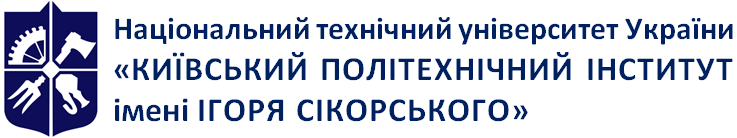 Кафедра інформаційного, господарського та адміністративного праваПрактика Європейського суду з прав людиниРобоча програма навчальної дисципліни (Силабус)Практика Європейського суду з прав людиниРобоча програма навчальної дисципліни (Силабус)Рівень вищої освітиПерший (бакалаврський) Галузь знань08 ПравоСпеціальність081 ПравоОсвітня програмаПравоСтатус дисципліниНормативнаФорма навчанняочна(денна)/заочнаРік підготовки, семестр3 курс, весняний семестрОбсяг дисципліни3 кредити ЄКТС, 90 год., з яких:Денна форма14 год. – лекційні заняття; 28 год. – практичні заняття;48 год. – СРС.Заочна форма8 год. – лекційні заняття; 8 год. – практичні заняття;74 год. – СРС Семестровий контроль/ контрольні заходиЗалік/МКР(ДКР)Розклад занятьhttp://rozklad.kpi.ua/Мова викладанняУкраїнськаІнформація про 
керівника курсу / викладачівЛектор, практичні / семінарські заняття:доктор юридичних наук, доцент, професор кафедри інформаційного, господарського та адміністративного права Тітко Ельвіра Валентинівна, tev.law.ua@gmail.com№ з/пКонтрольний захід оцінювання%Ваговий балКіл-тьВсього1.Робота на практичних заняттях 42314422.Модульна (контрольна) робота 15151153.Кейси2054204.Складання заяви ЄСПЛ2323123Всього100№ з/пКонтрольний захід оцінювання%Ваговий балКіл-тьВсього1.Робота на практичному занятті 1234122.Домашня контрольна робота 40401403.Складання заяви ЄСПЛ20201204.Кейси2814228Всього100Заохочувальні балиЗаохочувальні балиКритерійВаговий балПроходження онлайн-курсів на освітніх платформах (напр., Prometheus) (за тематикою навчальної дисципліни, при визнанні результатів у відповідному порядку) не більше 22 бали за один вид Участь у міжнародних, всеукраїнських та/або інших заходах та/або конкурсах (за тематикою навчальної дисципліни) 3 бали за одну участь Підготовка статті та опублікування у фаховому науковому виданні5 балівКількість балівОцінка100-95Відмінно94-85Дуже добре84-75Добре74-65Задовільно64-60ДостатньоМенше 60НезадовільноНе виконані умови допускуНе допущено